Nous vous remercions de la confiance que vous nous avez témoigné en achetant notre RECHARGE BALAI, qui se nettoie et se sèche dans un même seau à deux compartiments.  Pour employer correctement ce produit, lisez attentivement toutes les instructions avant utilisation. Conservez cette notice dans un endroit accessible pour pouvoir la consulter ultérieurement.AVERTISSEMENTSN'utilisez pas ce produit s'il est en mauvais état ou défectueux. Conservez le produit hors de la portée des enfants.Ne l'utilisez pas à proximité d'enfants ou d'animaux.Placez les chiffonnettes en microfibre une fois la tête montée.conçu pour un usage domestique.Contenu du kit : 2 serpillères en microfibre 100 % polyesterASSEMBLAGEAttachez l'extrémité du balai en microfibre à l'extrémité de la tête pivotante prévue à cet effet Fixez la chiffonnette en microfibre à la tête en prenant soin de fixer les extrémités entres ellesUne fois clipsee etalée la lingette sur le support pour que la patie inférieure viennent se plaquer sur les scratches prévus à cet effetPour laver, introduisez la tête du balai dans la rainure WASH en tenant fermement le manche et mouillez verticalement la tête du balai en la déplaçant du haut vers le bas autant de fois que nécessaire pour bien imprégner la serpillièreFonctionne parfaitement sur tous types de sols durs : carrelage, lino, bois, plancher laminé, marbre, granit, etc.Les serpillères en microfibre peuvent être lavées en machine à 40°Utiliser un détergent doux. / Ne pas utiliser d'eau de Javel,Ne pas nettoyer à sec. / Ne pas sécher en sèche-linge.Fabriqué en ChineIMPORTEZ PARVENTEO SASwww.venteo.fr / contact@venteo.fr17 av de la Garenne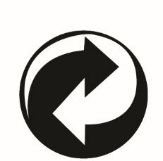 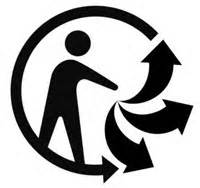 95310 S.O.A